agenda of the 2nd coordination meeting during cpm15-2Venue: Room A, ITU Tower BuildingTime: 13:00 – 14:00 Hours, 24 March 2015Approval of AgendaUpdate of the CPM Chairman’s Meeting with regional representatives Update from the Agenda Item coordinators on the progress of work Any other issue	__________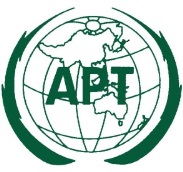 ASIA-PACIFIC TELECOMMUNITYCoordination Meetings of APT during CPM15-2Coordination Meetings of APT during CPM15-223 March – 02 April 2015, Geneva, Switzerland23 March – 02 April 2015, Geneva, Switzerland